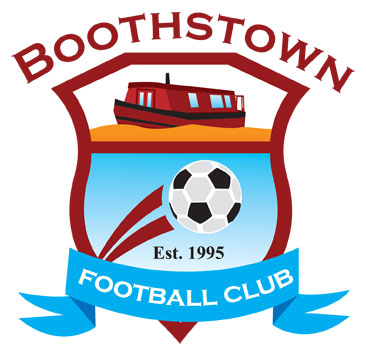 Hon. Presidents and Club Founders: David Lord and Paul Mallon (late)02			20th August, 2019Dear Parents/Carers,Boothstown Football Club enables the young people to take part in a range of activities and events.  During these photos and videos may be taken.Child’s Name ________________________________    Team ____________________________Signature of Parent/Carer________________________________   Date __________________________I am happy for photos/videos to be taken of my child  and name, during club activities and events.  I am happy for these to be used in Club publications and presentations and on digital channels (eg club website and social media).I am happy for photos/videos to be taken of my child and name during club activities and events.  I am happy for these to be used in Club only publications (eg Presentation Day).I do not wish for any photograph/video to be taken of my child or named during Club activities and events.